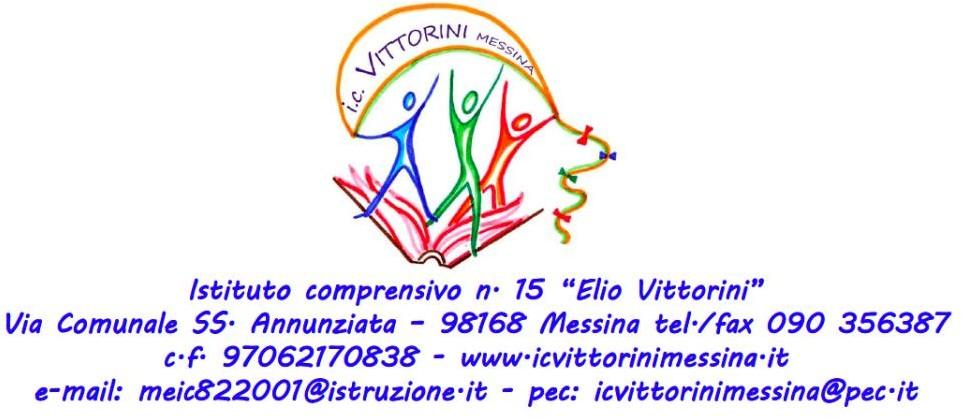 -  CANDIDATI N. COGNOME E NOME LUOGO E DATA NASCITA FIRMA DocumentoPRESENTATORI N. COGNOME E NOME LUOGO E DATA NASCITA FIRMA Documento Il sottoscritto/a _______________________________ in qualità di _________________________ attesta  che le firme sono state apposte in sua presenza e risultano quindi essere autentiche. Della identità dei firmatari sono certo/a per ______________________________________ Messina, _______________                                                                                     Firma _____________________PRESENTATORI N. COGNOME E NOME LUOGO E DATA NASCITA FIRMA Documento Il sottoscritto/a _______________________________ in qualità di ________________________________ attesta che le firme sono state apposte in sua presenza e risultano quindi essere autentiche. Della identità dei firmatari sono certo/a per _____________________________________________ Messina, _______________                                                      Firma _____________________    IL DIRIGENTE SCOLASTICO Prof. Giovanni Maisano                               Firma autografa sostituita a mezzo stampa                                Ai sensi dell’art. 3 c. n 2 del DLGF.n.39 /199LISTA N. ______________LISTA PER ELEZIONI di n. 8 RAPPRESENTANTI DELLA COMPONENTE GENITORI NEL CONSIGLIO D’ISTITUTO aa.ss. 2022/2025  MOTTO:_____________________________________________________________________________________123456789101112131415161234567891011121314151617181920ALMENO N. 20 PRESENTATORILISTA N. ______________2122232425262728293031323334353637383940ALMENO N. 20 PRESENTATORI